Муниципальное казенное общеобразовательное учреждение «Троицкая средняя общеобразовательная школа № 62»  от  «02» 09.  2019  года «Об утверждении рабочих программ»                                           № 1/ 3                                                                                                                                                                                                                                                                                                                                                                                                                                                                                                                                                                                                                                                                                                                                                                                                                                                                                                                  П Р И К А З На основании  закона  «Об образовании в Российской Федерации» (ФЗ "Об образовании в Российской Федерации" N 273-ФЗ от 29 декабря 2012 года с изменениями 2015-2016 года) и в целях упорядочения  работы школы по качеству образованияП Р И К А З Ы В А Ю:1.Утвердить рабочие программы в соответствии с учебным планом МКОУ «Троицкая СОШ № 62» на 2019 - 2020 учебный год 30 августа 2019 года на педагогическом совете школы в 11:00 часов.- Основные рабочие программы по предметам 1 ступени обучения ФГОС НОО для работающих педагогов начальной школы и учебники для их реализации. -Основные рабочие программы по предметам 2 ступени обучения (5 – 9 классы, обучающиеся по ФГОС ООО) для работающих педагогов-предметников школы  и учебники для их реализации.  -Основные рабочие программы по предметам 3 ступени обучения (10-11 классы, обучающиеся по Федеральному компоненту государственных образовательных стандартов 2004) для работающих педагогов-предметников школы  и учебники для их реализации. -Программы внеурочной деятельности. -Программы дополнительного образования для всех кружков и секций. 2. Учителям- предметникам и педагогам дополнительного образования 1 раз в четверть  проводить корректировку рабочих программ.3.Заместителю  директора школы   по УВР  Коноваловой Г.В. осуществлять контроль за прохождением педагогами школы программ учебных предметов.4. Заместителю директора школы по ВР Хохряковой Н.В. осуществить  контроль прохождения  программ по дополнительному образованию.5 . Контроль за исполнением данного приказа оставляю за собой.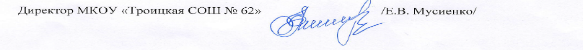 